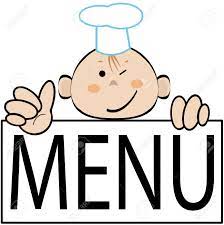 JELOVNIK OŠ PLITVIČKA JEZERA ZA MJESECVELJAČA 2024.5.2.2024.- 9.2.2024.12.2.2024.-16.2.2024.26.2.2024. – 1.3.2024.PonedjeljakRolano pecivo, salama, sir, kakaoUtorakGrah s kobasicom, salata     Sezonsko voćeSrijedaPileći medaljoni s carskim povrćem    Sezonsko voćeČetvrtakĆufte s pire krumpiromSezonsko voćePetakŽitarice i mlijekoSezonsko voćePonedjeljakKruh s namazom (maslac, marmelada, pašteta, sirni namaz), kakaoSezonsko voćeUtorakŠpageti bolognese, salata    Sezonsko voćeSrijedaTeleći gulaš s pire krumpirom, salata    Sezonsko voćeČetvrtakVarivo s piletinom i povrćemPetakRiba s krumpirićima Sezonsko voćePonedjeljakHrenovka u tijestuSezonsko voćeUtorakJuneći gulaš, tijesto/njoke, salata    Sezonsko voćeSrijedaPohana piletina i rizi biziČetvrtakGrah s kobasicom, salata    Sezonsko voćePetakSlanac i jogurtSezonsko voće